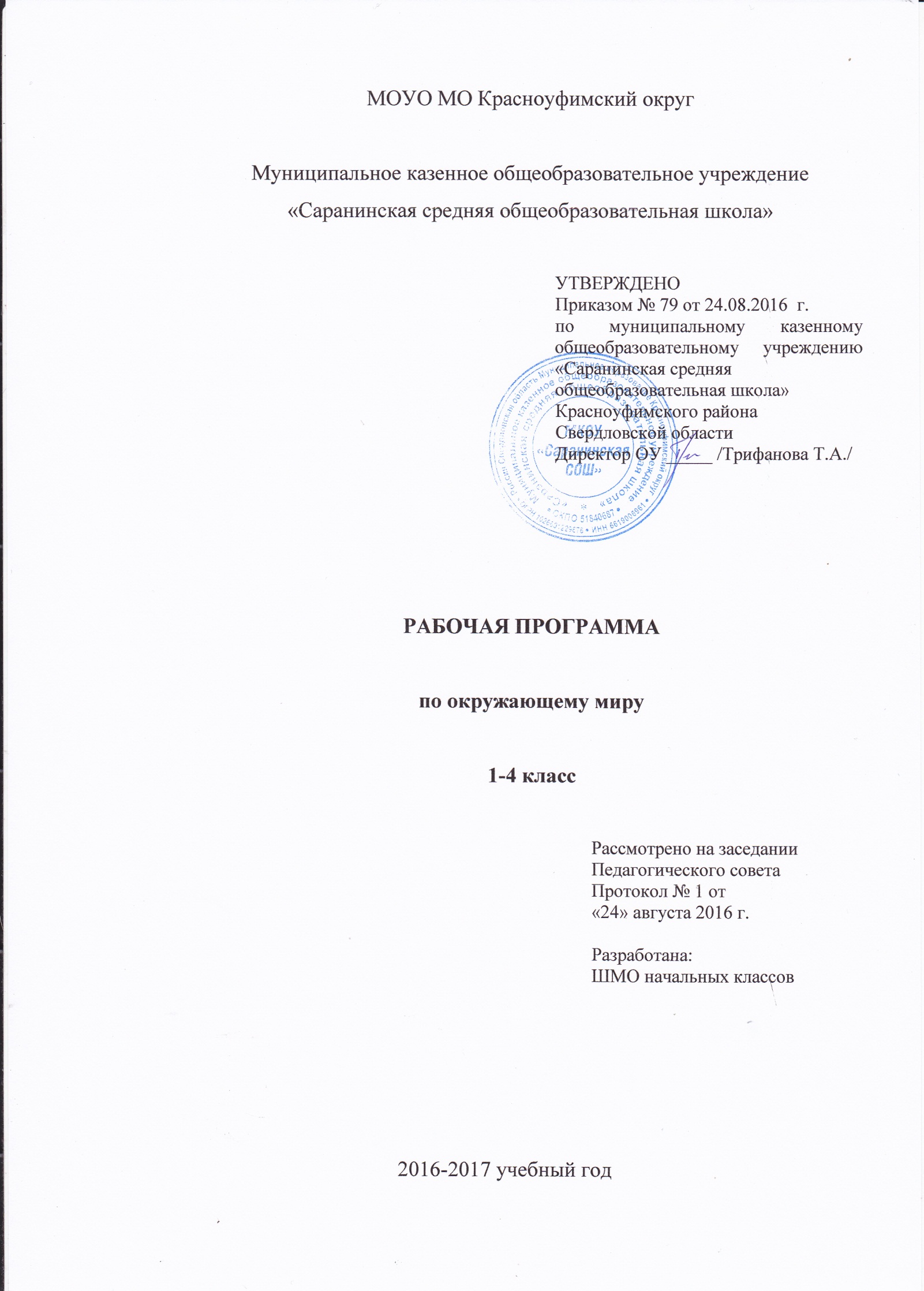 Рабочая программа по окружающему миру для уровня начального общего образования (1-4) составлена в соответствии с требованиями ФГОС НОО (Приказ Минобрнауки России от 06 октября 2009 г. №373 «Об утверждении Федерального государственного образовательного стандарта начального общего образования»  (в редакции приказов от 26 ноября 2010 г. №1241, от 22 сентября 2011 г. №2357, от 18 декабря 2012г. №1060) и  составлена на основе следующих  документов, определяющих содержание образования в начальной школе:Закон Российской Федерации «Об образовании в РФ».(№273-ФЗ от 29.12.12 г.)Федеральный государственного образовательного стандарта начального общего образования;Основная образовательная программа НОО МКОУ «Саранинская СОШ»Письмо Минобрнауки России от 28.10.2015г. № 08-1786; «О рабочих программах учебных предметов» Приказ Минобрнауки России № 1576 от 31.12.2015 «О внесении изменений в ФГОС НОО, утвержденный приказом МОиН РФ от 06.10.2009г. № 373»Приказ Министерства общего и профессионального образования Свердловской области № 02-01-81/2081 от 15.03.2016 г. «О внесении изменений в приказы Минобрнауки России, утверждающие ФГОС НОО,ФГОС ООО и ФГОС СОО.» «Санитарно-эпидемиологические требования к условиям  и организации обучения в общеобразовательных учреждениях», СанПин 2.4.2.2821-10, утвержденные Главным санитарным врачом Российской Федерации от 29.12.2010 г. № 189, зарегистрированные в Минюсте РФ  03.03.2011 г. № 19993.9. Примерные программы начального общего образования по математике для образовательных учреждений .Авторская программа А.А.Плешакова «Окружающий мир» , утвержденной МО РФ в соответствии с требованиями Федерального компонента государственного стандарта начального образования.     	Рабочая программа разработана в целях конкретизации содержания образовательного стандарта с учетом межпредметных и внутрипредметных связей, логики учебного процесса и возрастных особенностей младших школьников.     	Изучение курса «Окружающий мир» в начальной школе направлено на достижение следующих целей:— формирование целостной картины мира и осознание места в нём человека на основе единства рационально-научного познания и эмоционально-ценностного осмысления ребёнком личного опыта общения с людьми и природой;— духовно-нравственное развитие и воспитание личности гражданина России в условиях культурного и конфессионального многообразия российского общества.Основными задачами реализации содержания курса являются:1) формирование уважительного отношения к семье, населённому пункту, региону, в котором проживают дети, к России, её природе и культуре, истории и современной жизни;2) осознание ребёнком ценности, целостности и многообразия окружающего мира, своего места в нём;3) формирование модели безопасного поведения в условиях повседневной жизни и в различных опасных и чрезвычайных ситуациях;4) формирование психологической культуры и компетенции для обеспечения эффективного и безопасного взаимодействия в социуме.Специфика курса «Окружающий мир» состоит в том, что он, имея ярко выраженный интегративный характер, соединяет в равной мере природоведческие, обществоведческие, исторические знания и даёт обучающемуся материал естественных и социально-гуманитарных наук, необходимый для целостного и системного видения мира в/его важнейших взаимосвязях.Место учебного предмета в учебном плане: Федеральный базисный учебный план для образовательных учреждений Российской Федерации отводит на изучение курса «Окружающий мир» в каждом классе начальной школы 2ч в неделю. Программа рассчитана на 270 ч: 1 класс —66ч (33 учебные недели), 2, 3 и 4 классы — по 68ч (34 учебные недели).Планируемые результаты освоения учебного предметаОсвоение курса «Окружающий мир» вносит существенный вклад в достижение личностных результатов начального образования, а именно:- формирование основ российской гражданской идентичности, чувства гордости за свою Родину, российский народ и историю России, осознание своей этнической и национальной принадлежности; формирование ценностей многонационального российского общества; становление гуманистических и демократических ценностных ориентации;-  формирование целостного, социально ориентированного взгляда на мир в его органичном единстве и разнообразии природы, народов, культур и религий;-  формирование уважительного отношения к иному мнению, истории и культуре других народов;- овладение начальными навыками адаптации в динамично изменяющемся и развивающемся мире;- принятие и освоение социальной роли обучающегося, развитие мотивов учебной деятельности и формирование личностного смысла учения;- развитие самостоятельности и личной ответственности за свои поступки, в том числе в информационной деятельности, на основе представлений о нравственных нормах, социальной справедливости и свободе;- формирование эстетических потребностей, ценностей и чувств;- развитие этических чувств, доброжелательности и эмоционально-нравственной отзывчивости, понимания и сопереживания чувствам других людей;- развитие навыков сотрудничества со взрослыми и сверстниками в разных социальных ситуациях, умения не создавать конфликтов и находить выходы из спорных ситуаций;- формирование установки на безопасный, здоровый образ жизни, наличие мотивации к творческому труду, работе на результат, бережному отношению к материальным и духовным ценностям.Изучение курса «Окружающий мир» играет значительную роль в достижении метапредметных результатов начального образования, таких как: - овладение способностью принимать и сохранять цели и задачи учебной деятельности, поиска средств её осуществления;- освоение способов решения проблем творческого и поискового характера;- формирование умения планировать, контролировать и оценивать учебные действия в соответствии с поставленной задачей и условиями её реализации; определять наиболее эффективные способы достижения результата;- формирование умения понимать причины успеха/неуспеха учебной деятельности и способности конструктивно действовать даже в ситуациях неуспеха;- освоение начальных форм познавательной и личностной рефлексии; - использование знаково-символических средств представления информации для создания моделей изучаемых объектов и процессов, схем решения учебных и практических задач;- активное использование речевых средств и средств информационных и коммуникационных технологий (ИКТ) для решения коммуникативных и познавательных задач;- использование различных способов поиска (в справочных источниках и открытом учебном информационном пространстве сети Интернет), сбора, обработки, анализа, организации, передачи и интерпретации информации в соответствии с коммуникативными и познавательными задачами и технологиями учебного предмета «Окружающий мир»;- овладение логическими действиями сравнения, анализа, синтеза, обобщения, классификации по родовидовым признакам, установления аналогий и причинно-следственных связей, построения рассуждений, отнесения к известным понятиям;- готовность слушать собеседника и вести диалог; готовность признавать возможность существования различных точек зрения и права каждого иметь свою; излагать своё мнение и аргументировать свою точку зрения и оценку событий;- определение общей цели и путей её достижения; умение договариваться о распределении функций и ролей в совместной деятельности; осуществлять взаимный контроль в совместной деятельности, адекватно оценивать собственное поведение и поведение окружающих;- овладение начальными сведениями о сущности и особенностях объектов, процессов и явлений действительности (природных, социальных, культурных, технических и др.) в соответствии с содержанием учебного предмета «Окружающий мир»; - овладение базовыми предметными и межпредметными понятиями, отражающими существенные связи и отношения между объектами и процессами;- умение работать в материальной и информационной среде начального общего образования (в том числе с учебными моделями) в соответствии с содержанием учебного предмета «Окружающий мир».При изучении курса «Окружающий мир» достигаются следующие предметные результаты: - понимание особой роли России в мировой истории, воспитание чувства гордости за национальные свершения, открытия, победы;- сформированность уважительного отношения к России, родному краю, своей семье, истории, культуре, природе нашей страны, её современной жизни;- осознание целостности окружающего мира, освоение основ экологической грамотности, элементарных правил нравственного поведения в мире природы и людей, норм здоровьесберегающего поведения в природной и социальной среде;- освоение доступных способов изучения природы и общества (наблюдение, запись, измерение, опыт, сравнение, классификация и др. с получением информации из семейных архивов, от окружающих людей, в открытом информационном пространстве);5) развитие навыков устанавливать и выявлять причинно-следственные связи в окружающем мире.Планируемые результаты освоения программы по разделам:Человек и природа .Выпускник научится:- узнавать изученные объекты и явления живой и неживой природы;- описывать на основе предложенного плана изученные объекты и явления живой и неживой природы, выделять их существенные признаки;- сравнивать объекты живой и неживой природы на основе внешних признаков или известных характерных свойств и проводить простейшую классификацию изученных объектов природы;- проводить несложные наблюдения в окружающей среде и ставить опыты, используя простейшее лабораторное оборудование и измерительные приборы; следовать инструкциям и правилам техники безопасности при проведении наблюдений и опытов;- использовать естественно-научные тексты (на бумажных и электронных носителях, в том числе в контролируемом Интернете) с целью поиска информации, ответов на вопросы, объяснений, создания собственных устных или письменных высказываний;- использовать различные справочные издания (словарь по естествознанию, определитель растений и животных на основе иллюстраций, атлас карт, в том числе и компьютерные издания) для поиска необходимой информации;- использовать готовые модели (глобус, карта, план) для объяснения явлений или описания свойств объектов;- обнаруживать простейшие взаимосвязи между живой и неживой природой, взаимосвязи в живой природе; использовать их для объяснения необходимости бережного отношения к природе; определять характер взаимоотношений человека и природы, находить примеры влияния этих отношений на природные объекты, здоровье и безопасность человека;- понимать необходимость здорового образа жизни, соблюдения правил безопасного поведения; использовать знания о строении и функционировании организма человека для сохранения и укрепления своего здоровья.Выпускник получит возможность научиться:- осознавать ценность природы и необходимость нести ответственность за её сохранение, соблюдать правила экологичного поведения в школе и в быту (раздельный сбор мусора, экономия воды и электроэнергии) и природной среде;- пользоваться простыми навыками самоконтроля самочувствия для сохранения здоровья, осознанно выполнять режим дня, правила рационального питания и личной гигиены;-выполнять правила безопасного поведения в доме, на улице, природной среде, оказывать первую помощь при несложных несчастных случаях;Раздел «Человек и общество»Планируемые результаты:Выпускник научится:-  узнавать государственную символику Российской Федерации и своего региона; описывать достопримечательности столицы и родного края; находить на карте мира Российскую Федерацию, на карте России -  Москву, свой регион и его главный город;- различать прошлое, настоящее, будущее; соотносить изученные исторические события с датами, конкретную дату с веком; находить место изученных событий на «ленте времени»;- используя дополнительные источники информации (на бумажных и электронных носителях, в том числе в контролируемом Интернете), находить факты, относящиеся к образу жизни, обычаям и верованиям своих предков; на основе имеющихся знаний отличать реальные исторические факты от
вымыслов;- оценивать характер взаимоотношений людей в различных социальных группах (семья, общество сверстников, этнос), - использовать различные справочные издания (словари, энциклопедии, включая компьютерные) и детскую литературу о человеке и обществе с целью поиска познавательной информации, ответов на вопросы, объяснений, для создания собственных устных или письменных высказываний.Выпускник получит возможность научиться:- осознавать свою неразрывную связь с разнообразными окружающими социальными группами;- ориентироваться в важнейших для страны и личности событиях и фактах прошлого и настоящего; оценивать их возможное влияние на будущее, приобретая тем самымчувство исторической перспективы;- наблюдать и описывать проявления богатства внутреннего мира человека в его созидательной деятельности на благо семьи, в интересах образовательного учреждения, профессионального сообщества, этноса, нации, страны.
- проявлять уважение и готовность выполнять совместно установленные договорённости и правила, в том числе правила общения со взрослыми и сверстниками в официальной обстановке, участвовать в коллективной коммуникативной деятельности в информационной образовательной среде;Содержание программыРаздел «Человек и природа»Природа — это то, что нас окружает, но не создано человеком. Природные объекты и предметы, созданные человеком. Неживая и живая природа. Признаки предметов (цвет, форма, сравнительные размеры и др.). Примеры явлений природы: смена времён года, снегопад, листопад, перелёты птиц, смена,, времени суток, рассвет, закат, ветер, дождь, гроза.Вещество — это то, из чего состоят все природные объекты и предметы. Разнообразие веществ в окружающем мире. Примеры веществ: соль, сахар, вода, природный газ. Твёрдые тела, жидкости, газы. Простейшие практические работы с веществами, жидкостями, газами.Звёзды и планеты. Солнце — ближайшая к нам звезда, источник света и тепла для всего живого на Земле. Земля — планета, общее представление о форме и размерах Земли. Глобус как модель Земли. Географическая карта и план. Материки и океаны, их названия, расположение на глобусе и карте. Важнейшие природные объекты своей страны, района. Ориентирование на местности. Компас. Смена дня и ночи на Земле. Вращение Земли как причина смены дня и ночи. Времена года, их особенности (на основе наблюдений). Обращение Земли вокруг Солнца как причина смены времён года. Смена времён года в родном крае на основе наблюдений.Погода, её составляющие (температура воздуха, облачность, осадки, ветер). Наблюдение за погодой своего края. Предсказание погоды и его значение в жизни людей.Формы земной поверхности: равнины, горы, холмы, овраги (общее представление, условное обозначение равнин и гор на карте). Особенности поверхности родного края (краткая характеристика на основе наблюдений).Водные богатства, их разнообразие (океан, море, река, озеро, пруд); использование человеком. Водные богатства родного края (названия, краткая характеристика на основе наблюдений).Воздух — смесь газов. Свойства воздуха. Значение воздуха для растений, животных, человека.Вода. Свойства воды. Состояния воды, её распространение в природе, значение для живых организмов и хозяйственной жизни человека. Круговорот воды в природе.Горные породы и минералы. Полезные ископаемые, их значение в хозяйстве человека, бережное отношение людей к полезным ископаемым. Полезные ископаемые родного края (2—3 примера).Почва, её состав, значение для живой природы и для хозяйственной жизни человека.Растения, их разнообразие. Части растения (корень, стебель, лист, цветок, плод, семя). Условия, необходимые для жизни растения (свет, тепло, воздух, вода). Наблюдение роста растений, фиксация изменений. Деревья, кустарники, травы. Дикорастущие и культурные растения. Роль растений в природе и жизни людей, бережное отношение человека к растениям. Растения родного края, названия и краткая характеристика на основе наблюдений.Грибы, их разнообразие, значение в природе и жизни людей; съедобные и ядовитые грибы. Правила сбора грибов.Животные, их разнообразие. Условия, необходимые для жизни животных (воздух, вода, тепло, пища). Насекомые, рыбы, птицы, звери, их отличия. Особенности питания разных животных (хищные, растительноядные, всеядные). Размножение животных (на примере насекомых, рыб, птиц, зверей). Дикие и домашние животные. Роль животных в природе и жизни людей, бережное отношение человека к животным. Животные родного края, названия, краткая характеристика на основе наблюдений.Лес, луг, водоём — единство живой и неживой природы (солнечный свет, воздух, вода, почва, растения, животные). Круговорот веществ. Взаимосвязи в природном сообществе: растения — пища и укрытие для животных; животные — распространители плодов и семян растений. Влияние человека на природные сообщества. Природные сообщества родного края (2—3 примера на основе наблюдений).Природные зоны России: общее представление, основные природные зоны (природные условия, растительный и животный мир, особенности труда и быта людей, влияние человека на природу изучаемых зон, охрана природы).Человек — часть природы. Зависимость жизни человека от природы. Этическое и эстетическое значение природы в жизни человека. Положительное и отрицательное влияние деятельности человека на природу (в том числе на примере окружающей местности). Экологические проблемы и способы их решения. Правила поведения в природе. Охрана природных богатств: воды, воздуха, полезных ископаемых, растительного и животного мира. Заповедники, национальные парки, их роль в охране природы. Красная книга России, её значение, отдельные представители растений и животных Красной книги. Посильное участие в охране природы. Личная ответственность каждого человека за сохранность природы.Всемирное наследие. Международная Красная книга. Международные экологические организации (2—3 примера). Международные экологические дни, их значение, участие детей в их проведении.Общее представление о строении тела человека. Системы органов (опорно-двигательная, пищеварительная, дыхательная, кровеносная, нервная, органы чувств), их роль в жизнедеятельности организма. Гигиена систем органов. Измерение температуры тела человека, частоты пульса. Личная ответственность каждого человека за состояние своего здоровья и здоровья окружающих его людей. Внимание, забота, уважительное отношение к людям с ограниченными возможностями здоровья.Раздел «Человек и общество»Общество — совокупность людей, которые объединены общей культурой и связаны друг с другом совместной деятельностью во имя общей цели. Духовно-нравственные и культурные ценности — основа жизнеспособности общества.Человек — член общества, носитель и создатель культуры. Понимание того, как складывается и развивается культура общества и каждого её члена. Общее представление о вкладе в культуру человечества традиций и религиозных воззрений разных народов. Взаимоотношения человека с другими людьми. Культура общения с представителями разных национальностей, социальных групп: проявление уважения, взаимопомощи, умения прислушиваться к чужому мнению. Внутренний мир человека: общее представление о человеческих свойствах и качествах.Семья — самое близкое окружение человека. Семейные традиции. Взаимоотношения в семье и взаимопомощь членов семьи. Оказание посильной помощи взрослым. Забота о детях, престарелых, больных — долг каждого человека. Хозяйство семьи. Родословная. Имена и фамилии членов семьи. Составление схемы родословного древа, истории семьи. Духовно-нравственные ценности в семейной культуре народов России и мира.Младший школьник. Правила поведения в школе, на уроке. Обращение к учителю. Классный, школьный коллектив, совместная учёба, игры, отдых. Составление режима дня школьника.Друзья, взаимоотношения между ними; ценность дружбы, согласия, взаимной помощи. Правила взаимоотношений со взрослыми, сверстниками, культура поведения в школе и других общественных местах. Внимание к сверстникам, одноклассникам, плохо владеющим русским языком, помощь им в ориентации в учебной среде и окружающей обстановке.Экономика, её составные части: промышленность, сельское хозяйство, строительство, транспорт, торговля. Товары и услуги. Роль денег в экономике. Государственный и семейный бюджет. Экологические последствия хозяйственной деятельности людей. Простейшие экологические прогнозы. Построение безопасной экономики — одна из важнейших задач общества.Природные богатства и труд людей — основа экономики. Значение труда в жизни человека и общества. Трудолюбие как общественно значимая ценность в культуре народов России и мира. Профессии людей. Личная ответственность человека за результаты своего труда и профессиональное мастерство.Общественный транспорт. Транспорт города или села. Наземный, воздушный и водный транспорт. Правила пользования транспортом. Средства связи: почта, телеграф, телефон, электронная почта.Средства массовой информации: радио, телевидение, пресса, Интернет. Избирательность при пользовании средствами массовой информации в целях сохранения духовно-нравственного здоровья.Наша Родина — Россия, Российская Федерация. Ценностно-смысловое содержание понятий: Родина, Отечество, Отчизна. Государственная символика России: Государственный герб России, Государственный флаг России, Государственный гимн России; правила поведения при прослушивании гимна. Конституция — Основной закон Российской Федерации. Права ребёнка.Президент Российской Федерации — глава государства. Ответственность главы государства за социальное и духовно-нравственное благополучие граждан.Праздник в жизни общества как средство укрепления общественной солидарности и упрочения духовно-нравственных связей между соотечественниками. Новый год, Рождество, День защитника Отечества, 8 Марта, День весны и труда, День Победы, День России, День защиты детей, День народного единства, День Конституции. Оформление плаката или стенной газеты к общественному празднику.Россия на карте, государственная граница России.Москва — столица России. Святыни Москвы — святыни России. Достопримечательности Москвы: Кремль, Красная площадь, Большой театр и др. Характеристика отдельных исторических событий, связанных с Москвой (основание Москвы, строительство Кремля и др.). Герб Москвы. Расположение Москвы на карте.Города России. Санкт-Петербург: достопримечательности (Зимний дворец, памятник Петру I — Медный всадник, разводные мосты через Неву и др.), города Золотого кольца России (по выбору). Святыни городов России. Россия — многонациональная страна. Народы, населяющие Россию, их обычаи, характерные особенности быта (по выбору). Основные религии народов России: православие, ислам, иудаизм, буддизм. Уважительное отношение к своему и другим народам, их религии, культуре, истории. Проведение спортивного праздника на основе традиционных детских игр народов своего края.Родной край — частица России. Родной город (село), регион (область, край, республика): название, основные достопримечательности; музеи, театры, спортивные комплексы и пр. Особенности труда людей родного края, их профессии. Названия разных народов, проживающих в данной местности, их обычаи, характерные особенности быта. Важные сведения из истории родного края. Святыни родного края. Проведение дня памяти выдающегося земляка.История Отечества. Счёт лет в истории. Наиболее важные и яркие события общественной и культурной жизни страны в разные исторические периоды: Древняя Русь, Московское государство, Российская империя, СССР, Российская Федерация. Картины быта, труда, духовно-нравственных и культурных традиций людей в разные исторические времена. Выдающиеся люди разных эпох как носители базовых национальных ценностей. Охрана памятников истории и культуры. Посильное участие в охране памятников истории и культуры своего края. Личная ответственность каждого человека за сохранность историко-культурного наследия своего края.Страны и народы мира. Общее представление о многообразии стран, народов, религий на Земле. Знакомство с несколькими странами: название, расположение на политической карте, столица, главные достопримечательности. Бережное отношение к культурному наследию человечества — долг всего общества и каждого человека.Правила безопасной жизниЦенность здоровья и здорового образа жизни.Режим дня школьника, чередование труда и отдыха в режиме дня; личная гигиена. Физическая культура, закаливание, игры на воздухе как условие сохранения и укрепления здоровья.Личная ответственность каждого человека за сохранение и укрепление своего физического и нравственного здоровья. Номера телефонов экстренной помощи. Первая помощь при лёгких травмах (ушиб, порез, ожог), обмораживании, перегреве.Дорога от дома до школы, правила безопасного поведения на дорогах, в лесу, на водоёме в разное время года. Правила противопожарной безопасности, основные правила обращения с газом, электричеством, водой. Опасные места в квартире, доме и его окрестностях (балкон, подоконник, лифт, стройплощадка, пустырь и т. д.). Правила безопасности при контактах с незнакомыми людьми.Правила безопасного поведения в природе. Правила безопасности при обращении с кошкой и собакой.Экологическая безопасность. Бытовой фильтр для очистки воды, его устройство и использование.Забота о здоровье и безопасности окружающих людей — нравственный долг каждого человека.III.Тематическое планирование по окружающему миру.(1-4 класс)1 «а» класс (66 ч) – Григорьева Е.В.Тематическое планирование по окружающему миру1 «б» класс (66 ч) – Грачева Г.В.Тематическое планирование по окружающему миру2 «а» класс (68 ч) – Брехова Ю.В.Тематическое планирование по окружающему миру2 «б» класс (68 ч) – Романова Е.Л.Тематическое планирование по окружающему миру3 «а» класс (68 ч) – Садирова Т.А.Тематическое планирование по окружающему миру3 «б» класс (68 ч) – Новокрещенова Н.Л.Тематическое планирование по окружающему миру4 класс (68 ч) – Карелова К.В.№Наименование разделов и тем.Дата1 четверть – 17 ч.Задавайте вопросы.Раздел «Что и кто?» -20 ч.Что такое Родина?Что мы знаем о народах России?Что мы знаем о Москве?Проект «Моя малая Родина».Что у нас над головой?Что у нас под ногами?Что общего у разных растений?Что растёт на подоконнике?Что растет на клумбе?Что это за листья?Что такое хвоинки?Кто такие насекомые?Кто такие рыбы?Кто такие птицы?Кто такие звери?Что окружает нас дома?2 четверть – 15 ч.Что умеет компьютер?Что вокруг нас может быть опасным?На что похожа наша планета?Проверочная работа по разделу «Что и кто?Раздел  «Как, откуда и куда?» 12 чКак живет семья? Проект «Моя семья »Откуда в наш дом приходит вода и куда она уходит?Откуда в наш дом приходит электричество?Как путешествует письмо?Куда текут реки?Откуда берутся снег и лед?Как живут растения?Как живут животные?Как зимой помочь птицам?Откуда берется и куда девается мусор?Откуда в снежках грязь?3 четверть – 19 ч.Проверим себя и оценим свои достижения по разделу «Как, откуда и куда?»Раздел «Где и когда:» 11 чКогда учиться интересно?Проект «Мой класс и моя школа».Когда придет суббота?Когда наступит лето? Где живут белые медведи?Где живут слоны?Где зимуют птицы? Когда появилась одежда?Когда изобрели велосипед?Когда мы станем взрослыми?Проверим и оценим свои достижения по разделу «Где и когда?»Раздел «Почему и зачем?» 22 чПочему Солнце светит днем, а солнце ночью?Почему Луна бывает разной? Почему идет дождь и дует ветер? Почему звенит звонок?Почему радуга разноцветная? Почему мы любим кошек и собак?Проект «Мои домашние животные».3 четверть – 15 ч.Почему мы не будем рвать цветы и ловить бабочек?Почему в лесу мы будем соблюдать тишину? Зачем мы спим ночью?Почему нужно есть много овощей и фруктов? Почему нужно чистить зубы и мыть руки? Зачем нам телефон и телевизор? Зачем нужны автомобили?Зачем нужны поезда?Зачем строят корабли?Зачем строят самолеты?	Почему в автомобиле и поезде нужно соблюдать правила безопасности?Почему на корабле и в самолете нужно соблюдать правила безопасности?Зачем люди осваивают космос? Почему мы часто слышим слово «экология»?Проверим и оценим свои достижения по разделу  «Почему и зачем?»№Наименование разделов и тем.Дата1 четверть – 17 ч.Задавайте вопросы.Раздел «Что и кто?» -20 ч.Что такое Родина?Что мы знаем о народах России?Что мы знаем о Москве?Проект «Моя малая Родина».Что у нас над головой?Что у нас под ногами?Что общего у разных растений?Что растёт на подоконнике?Что растёт на клумбе?Что это за листья?Что такое хвоинки?Кто такие насекомые?Кто такие рыбы?Кто такие птицы?Кто такие звери?Что окружает нас дома? Что умеет компьютер?2 четверть – 15 ч.Что вокруг нас может быть опасным?На что похожа наша планета?Проверим себя и оценим свои достижения по разделу «Что и кто?». Презентация проекта «Моя малая Родина».Раздел  «Как, откуда и куда?» 12 чКак живет семья?Проект «Моя семья»Откуда в наш дом приходит вода и куда она уходит?Откуда в наш дом приходит электричество?Как путешествует письмо?Куда текут реки?Откуда берутся снег и лед?Как живут растения?Как живут животные?Как зимой помочь птицам?Откуда берется и куда девается мусор?Откуда в снежках грязь?Проверим себя и оценим свои достижения по разделу «Как, откуда и куда?»3 четверть – 19 ч.Раздел «Где и когда:» 11 чКогда учиться интересно?Проект «Мой класс и моя школа».Когда придет суббота?Когда наступит лето? Где живут белые медведи?Где живут слоны?Где зимуют птицы? Когда появилась одежда?Когда изобрели велосипед?Когда мы станем взрослыми?Проверим и оценим свои достижения по разделу «Где и когда?»Презентация проекта «Мой класс и моя школа».Раздел «Почему и зачем?» 22 чПочему Солнце светит днем, а солнце ночью?Почему Луна бывает разной? Почему идет дождь и дует ветер? Почему звенит звонок?Почему радуга разноцветная? Почему мы любим кошек и собак?Проект «Мои домашние животные».3 четверть – 15 ч.Почему мы не будем рвать цветы и ловить бабочек?Почему в лесу мы будем соблюдать тишину? Зачем мы спим ночью?Почему нужно есть много овощей и фруктов? Почему нужно чистить зубы и мыть руки? Зачем нам телефон и телевизор? Зачем нужны автомобили?Зачем нужны поезда?Зачем строят корабли?Зачем строят самолеты?	Почему в автомобиле и поезде нужно соблюдать правила безопасности?Почему на корабле и в самолете нужно соблюдать правила безопасности?Зачем люди осваивают космос? Почему мы часто слышим слово «экология»?Проверим и оценим свои достижения по разделу  «Почему и зачем?»Проверим и оценим свои достижения.№Наименование разделов и темДата  Раздел «Где мы живём?»  - 4 ч1 четверть  - 15 ч1Родная страна2Город и село. Проект «Родной город»3Природа и рукотворный мир4Проверим себя и оценим свои достижения по разделу «Где мы живем»Раздел «Природа» - 20 ч5Неживая и живая природа6Явления природы7Что такое погода8В гости к осени (Экскурсия)9В гости к осени10Звездное небо11Заглянем в кладовые земли12Пр о воздух13… И про воду14Какие бывают растения15Какие бывают животные2 четверть  - 15 ч.16Невидимые нити17Дикорастущие и культурные растения18Дикие и домашние животные19Комнатные растения20Животные живого уголка21Про кошек и собак22Красная книга23Будь природе другом. Проект «Красная книга или возьмем под защиту»24Проверим себя и оценим свои достижения по разделу «Природа»Раздел «Жизнь города и села» - 10 ч25Что такое экономика26Из чего что сделано27Как построить дом28Какой бывает транспорт29Культура и образование30Все профессии важны. Проект «Профессии»3 четверть – 21 ч31В гости к зиме (экскурсия)32В гости к зиме33Проверим себя и оценим свои достижения по разделу "Жизнь города и села"34Презентация проектов "Родной город", "Красная книга или возьмем под защиту", "Профессии"Раздел «Здоровье и безопасность»  - 9 ч35Строение тела человека36Если хочешь быть здоров37Берегись автомобиля!38Школа пешехода39Домашние опасности40Пожар !41На воде и в лесу42Опасные незнакомцы43Проверим себя и оценим свои достижения по разделу "Здоровье и безопасность"Раздел «Общение» - 7 ч44Наша дружная семья45Проект "Родословная"46В школе47Правила вежливости48Ты и твои друзья49Мы зрители и пассажиры50Проверим себя и оценим свои достижения по разделу "Общение"Раздел «Путешествия»  - 18 ч51Посмотри вокруг4 четверть  - 17 ч.52Практическая работа. Определение  сторон горизонта по компасу. 53Формы земной поверхности54Водные богатства55В гости к весне (Экскурсия)56В гости к весне57Россия на карте58Проект "Города России"59Путешествие по Москве60Московский кремль61Город на Неве62Путешествие по планете63Путешествие по материкам64Страны мира. Проект "Страны мира".  Впереди лето.65Проверим себя и оценим свои достижения по разделу "Путешествия".66Контрольная работа за год.67Презентация проектов "Родословная", "Города России", "Страны мира"68Обобщение знаний. Повторение.№Наименование разделов и тем.Дата1 четверть – 17 ч.Раздел «Где мы живём?» - 4 ч.  1Родная страна.2Город и село. Проект «Родной город»(село).3Природа и рукотворный мир.4Проверим себя и оценим свои достижения по разделу «Где мы живем».Раздел «Природа»  - 20 ч.5Неживая и живая природа.6Явления природы.7Что такое погода.8В гости к осени . (Экскурсия)9В гости к осени.10Звездное небо.11Заглянем в кладовые земли.12Про воздух.13Про воду.14Какие бывают растения.15Какие бывают животные.16Невидимые нити.17Дикорастущие и культурные растения.2 четверть – 16 ч.18Дикие и домашние животные.19Комнатные растения.20Животные живого уголка.21Про кошек и собак.22Красная книга.23Будь природе другом. Проект «Красная книга или возьмем под защиту».24Проверим себя и оценим свои достижения по разделу «Природа».Раздел «Жизнь города и села» - 10 ч.25Что такое экономика.26Из чего что сделано.27Как построить дом.28Какой бывает транспорт.29Культура и образование.30Все профессии важны. Проект «Профессии».31В гости к зиме.32Проверим себя и оценим свои достижения по разделу «Жизнь города и села».33Презентация проектов «Родной город», «Красная книга или возьмем под защиту», «Профессии».3 четверть – 20 ч.Раздел «Здоровье и безопасность» - 9 ч.34Строение тела человека.35Если хочешь быть здоров.36Берегись автомобиля!37Школа пешехода.38Домашние опасности.39Пожар !40На воде и в лесу.41Опасные незнакомцы.42Проверим себя и оценим свои достижения по разделу "Здоровье и безопасность".Раздел «Общение» - 7 ч.43Наша дружная семья.44Проект "Родословная".45В школе.46Правила вежливости.47Ты и твои друзья.48Мы зрители и пассажиры.49Проверим себя и оценим свои достижения по разделу "Общение".Раздел «Путешествия» - 18 ч.50Посмотри вокруг.51Практическая работа. Определение сторон горизонта по компасу.52Формы земной поверхности.53Водные богатства.4 четверть – 15 ч.54В гости к весне. (Экскурсия)55В гости к весне.56Россия на карте.57Проект "Города России".58Путешествие по Москве.59Московский кремль.60Город на Неве.61Путешествие по планете.62Путешествие по материкам.63Страны мира. Проект "Страны мира".  64Впереди лето.65Проверим себя и оценим свои достижения по разделу "Путешествия".66Повторение и закрепление пройденного материала за год. Викторина.67Контрольная работа за год.68Презентация проектов "Родословная", "Города России", "Страны мира"№п/пНаименование разделов и тем.1 четверть - 18 чдата Раздел «Как устроен мир» - 8 ч.1.Природа. Её разнообразие.2.Ценность природы для людей.3.Человек-часть природы. Тест№14.Проект «Богатства, отданные людям». Тест №25.Общество. Тест №36.Охрана природы. Что такое экология. Природа в опасности! Тест №47.Природа в опасности! Тест №58.Обобщение по теме. Проверочная работа.Раздел «Эта удивительная природа»  - 18 ч.9.Тела, вещества, частицы. Природа в опасности! Тест №610.Разнообразие веществ. Природа в опасности! Тест №711.Воздух и его охрана. Природа в опасности! Тест №812.Вода. Природа в опасности! Тест №913.Превращения и круговорот воды. Природа в опасности! Тест №1014.Берегите воду! Природа в опасности! Тест №1115.Что такое почва. Природа в опасности! Тест №1316.Разнообразие растений. Природа в опасности! Тест №1417.Солнце, растения и мы с вами.18.Размножение и развитие растений. Тест №172 четверть – 15 ч.19.Охрана растений. Тест №1820.Разнообразие животных. Тест №1921.Кто есть кто? Проект «Разнообразие природы родного края».22.Размножение и развитие животных.23.Охрана животных. Тест №2324.В царстве грибов. Тест №2425.Великий круговорот жизни. Тест №2526.Обобщение. Проверочная работа по темеРаздел «Мы и наше здоровье» - 9 ч.27.Организм человека.28.Органы чувств. Тест №2729.Надёжная защита организма. 30.Опора тела и движение.31.Итоговый тест за II четверть. Наше питание. 32.Дыхание и кровообращение. Практическая работа 33.Умей предупреждать болезни.3 четверть – 20 ч.34.Здоровый образ жизни.35.Проверим себя и оценим свои достижения.Раздел «Наша безопасность» - 7 ч.36.Огонь, вода и газ.37.Чтобы путь был счастливым.             38.Дорожные знаки.          39.Опасные места. Тест №3840.Природа и наша безопасность. Тест №3941.Экологическая безопасность.42.Проверим себя и оценим свои достижения.Раздел «Чему учит экономика» - 13 ч.43.Для чего нужна экономика.44.Природные богатства и труд людей – основа экономики.45.Полезные ископаемые Тест №4446.Растениеводство.47.Животноводство. Тест №4648.Какая бывает промышленность.49.Какая бывает промышленность. Тест №4750.Проект «Экономика родного края».51.Что такое деньги. Тест №4952.Государственный бюджет.53.Семейный бюджет. Тест №504 четверть-15 ч.54.Экономика и экология55.Экономика и экология.Раздел «Путешествия по городам и странам»  - 13 ч.56.Золотое кольцо России.57.Золотое кольцо России.58.Золотое кольцо России. Тест №5359.Проект «Музей путешествий».60.Наши ближайшие соседи.61.На севере Европы. Тест №5462.Что такое Бенилюкс.63.В центре Европы.64.По Франции и Великобритании (Франция).65.По Франции и Великобритании (Великобритания).66.На юге Европы.67.Итоговая диагностическая работа.68.Проверим себя и оценим свои достижения№п/пТема урокадата 1 четверть -16 ч.Раздел «Как устроен мир» - 6 ч.1Природа.2Человек. 3Проект «Богатства, отданные людям»Экскурсия.4Общество.5Мир глазами эколога.6Природа в опасности. Охрана природы.Тестирование.Раздел «Эта удивительная природа» - 18 ч.7Тела, вещества, частицы.8Разнообразие веществ.9Воздух и его охрана.10Вода и жизнь. Свойства воды. 11Превращения и круговорот  воды в природе.Тестирование.12Берегите воду!13Как разрушаются камни!14Что такое почва? 15Разнообразие растений.   16Солнце, растения и мы с вами.2 четверть – 16 ч.17Размножение и развитие растений.                       18Охрана растений.19Разнообразие животных.20Кто что ест?Проект «Разнообразие природы родного края»21Размножение и развитие животных. 22Охрана животных.23В царстве грибов.24Великий круговорот жизниТестирование.Раздел «Мы и наше здоровье» - 10 ч.25Организм человека26 Органы чувств.27Надёжная защита организма.28Опора тела и движение.Проверочная работа.29Наше питание. Органы пищеварения  Проект «Школа кулинаров»    30О дыхании, о движении крови31 Умей предупреждать болезни 32Здоровый образ жизни.3 четверть – 20 ч.33Проверочная работа34Презентация проектов « Богатства, отданные людям», «Разнообразие природы родного края», «Школа кулинаров»Раздел «Наша безопасность» - 8 ч.35Огонь, вода и газ.Огонь, вода и газ.36Чтобы путь был счастливым.37Дорожные знаки.38Проект «Кто нас защищает»39Опасные места.40Природа и наша безопасность41Экологическая безопасность.42Проверочная работа.Раздел «Чему учит экономика» - 13 ч.43Для чего нужна экономика?44Природные богатства и труд людей – основа экономики.45Полезные ископаемые 46Растениеводство.47Животноводство. 48Какая бывает промышленность.49Какая бывает промышленность. 50Проект «Экономика родного края».51Что такое деньги. 52Государственный бюджет.4 четверть – 16 ч.53Семейный бюджет. 54Экономика и экология55Проверочная работа. Проект.Раздел «Путешествия по городам и странам» - 13 ч.56Золотое кольцо России.Золотое кольцо России.57Золотое кольцо России.58Золотое кольцо России. Тест №5359Проект «Музей путешествий».60Наши ближайшие соседи.61На севере Европы. Тест №5462Что такое Бенилюкс.63В центре Европы.64По Франции и Великобритании (Франция).65По Франции и Великобритании (Великобритания).66На юге Европы.67Итоговая диагностическая работа.68Проверим себя и оценим свои достижения№Наименование разделов и темДата1 раздел – 17 ч.Раздел «Земля и человечество» - 10 ч.1Мир глазами астронома.2Планеты Солнечной системы.3Звёздное небо – Великая книга Природы.4Мир глазами географа.5Мир глазами историка 6Когда и где?7Мир глазами эколога 8 Природное сообщество «Водоем». Экскурсия 9Сокровища Земли под охраной человечества. Всемирное наследие 10Сокровища Земли под охраной человечества. Международная красная книга. Проверим себя и оценим Раздел «Природа России» 12 ч.11Равнины и горы России.12Моря, озёра и реки России.13Природные зоны России.14Зона арктических пустынь.15Тундра.16Леса России.17Растения и животные леса. 2 четверть – 15 ч.18Лес и человек.19Зона степей.20Пустыни.21У Чёрного моря. 22Проверим себя и оценим свои достижения.Раздел «Родной край – часть большой страны» - 12 ч.23Наш край.24Поверхность нашего края 25Водные богатства нашего края 26Наши подземные богатства.27Земля - кормилица 28Жизнь леса.29Жизнь луга.30Жизнь в пресных водах.31Растениеводство в нашем крае.32Животноводство в нашем крае3 четверть - 20 ч.33Презентация проектов.34Проверим себя и оценим свои достижения.Раздел «Страницы Всемирной истории» - 5 ч.35Начало истории человечества 36Мир древности: далёкий и близкий 37Средние века: время рыцарей и замков 38Новое время: встреча Европы и Америки 39Новейшее время: история продолжается сегодня.Раздел «Страницы истории России» - 21 ч.40Жизнь древних славян41Во времена Древней Руси 42Страна городов 43Из книжной сокровищницы Древней Руси 44Трудные времена на Русской земле 45Русь расправляет крылья 46Куликовская битва 47Иван Третий 48Мастера печатных дел 49Патриоты России 50Пётр Великий 51Михаил Васильевич Ломоносов 52Екатерина Великая.4 четверть – 16 ч.53Отечественная война 1812 года 54Страницы истории XIX века 55Россия вступает в XX век 56Страницы истории 1920 – 1930-х годов 57Великая война и великая Победа 58Великая война и великая Победа 59Диагностическая работа.Страна, открывшая путь в космос.60Проверочная работа по теме «Страницы истории России»Раздел «Современная Россия» 8 час.61Основной закон России и права человека 62Мы – граждане России 63Славные символы России 64Такие разные праздники 65Проверим себя и оценим свои достижения за второе полугодие. 66Путешествие по России(по Дальнему Востоку, на просторах Сибири) 67Путешествие по России(по Уралу, по северу европейской России) 68Путешествие по России(по Волге, по югу России) 